Další formy pomociPomáhat spolu s námi můžete také prostřednictvím různých charitativních akcí a sbírek – mezi nejznámější veřejnou sbírku patří Tříkrálová sbírka, která má v Třeboni a okolí více než desetiletou tradici. Svojí účastí na benefiční akci – již tradiční Charitní ples – se stáváte dárcem prostřednictvím zaplacení vstupného a zakoupením tomboly, kdy výtěžek akce je vždy určen na realizaci našich služeb.Dárce formou sepsání závěti může rozhodnout o přidělení svého osobního majetku nebo jeho části Oblastní charitě Třeboň, přičemž tento odkaz často představuje přirozené vyústění celoživotní snahy a podpory dobré věci. Budete-li nás kontaktovat, můžeme poskytnout informace o množnostech jak diskrétně a efektivně realizovat tento krok. 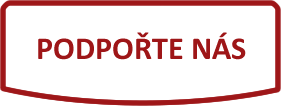 